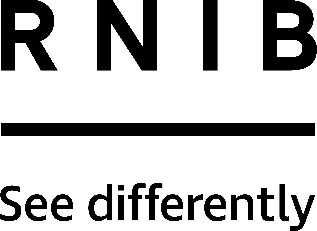 AmbuTech hook style cane tips (MP26, MP27, MP28, MP32, MP41, MP43, MP88, MP90, MP110, MA06)MP26 – roller, MP27 – pencil, MP28 – marshmallow, MP32 – jumbo roller, MP41 – metal, MP43 – roller ball, MP88 – rover freewheeling, MP90 – ceramic, MP110 - flex tip, MA06 – pushbroom.Thank you for purchasing from RNIB. In the unlikely event the item is unsuitable, please contact us within 14 days of receipt to obtain your returns number. To ensure your return goes smoothly, the item and all components must be in as new condition and packed in its original, undamaged packaging. For further details and guidance on returning faulty items, please see the Terms and conditions of sale and How to contact RNIB sections of this instruction manual.Please retain these instructions for future reference. These instructions are also available in other formats. Changing a hook style tipCanes fitted with a Cordlock™The Cordlock™ is a white plastic clip, which stops the elastic slipping down the cane shaft when changing the tip. From 2013, most Ambutech canes are now fitted with a Cordlock™.Pull the tip out of the end section of the cane until a knot in the cord and a small piece of plastic which is the ‘Cordlock™’, appears.Allow the Cordlock™ to settle across the end of the cane.Unhook the old tip and hook on the replacement tip keeping the tip and elastic under tension.Fold the Cordlock™ so it is sitting parallel to the elastic and facing away from the knot.Let the elastic slide back into the cane shaft under tension and with the hook through the elastic.Replacing hook tips on older canesPull the tip out of the end section of the cane until a knot in the elastic appears.Slip a pen or similar object into the gap between the knot and the cane.Release the elastic carefully until the pen rests across the end of the cane.Unhook the tip and hook on the replacement tip.Remove the pen and allow the tip to sit back into the end section of the cane under tension, and with the hook through the elastic.How to contact RNIBPhone: 0303 123 9999Email: shop@rnib.org.ukAddress: The Grimaldi Building, 154a Pentonville Road, London N1 9JE.Online Shop: shop.rnib.org.ukEmail for international customers: kaorders@rnib.org.uk Terms and conditions of saleThis product is guaranteed from manufacturing faults for 12 months from the date of purchase.  If you have any issues with the product and you did not purchase directly from RNIB then please contact your retailer in the first instance. For all returns and repairs contact RNIB first to get a returns authorisation number to help us deal efficiently with your product return. You can request full terms and conditions from RNIB or view them online. @2024 Royal National Institute of Blind People.  All rights reserved. RNIB Enterprises Limited is a company limited by shares (0887094) registered in England and Wales.  Registered office: The Grimaldi Building, 154a Pentonville Road, London N1 9JE.  RNIB Enterprises Limited is a wholly owned trading subsidiary of the Royal National Institute of Blind People ("RNIB"), a charity registered in England and Wales (226227) and Scotland (SC039316). RNIB Enterprises Limited donates all of its taxable profits to RNIB.Date: March 2024.©RNIB